Property MatchmakerOwner Registration FormYour detailsEmpty property addressProperty detailsSale priceAdditional information/comments/questions (e.g. details of work recently completed or to do, etc)By providing your details you agree to your information being shared with potential buyers. Your personal details will not be accessible through our website. Please return your completed form to Anna Stewart, Housing EnablerEmail:   lhs@eastlothian.gov.ukEast Lothian Council, John Muir House, Brewery Park, Haddington, EH41 3HAWhat happens next?The property will be added to the property list.If a potential match is found the council will introduce the identified purchaser to the owner and the two parties can then take forward discussions about the sale of the property, either directly or through their agents. No personal details are made public.Office use only:Owner Ref:     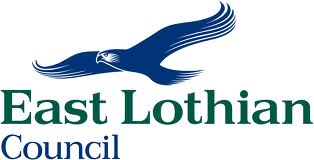 Name:Phone:Email:Address:Area type:Town Town Town Village Village Village Village Village Village Village Village Rural Rural Rural Rural Rural Rural Rural Rural Rural Rural Rural Rural Type of property:Type of property:Type of property:House House House House House House House Flat Flat Flat Flat Flat Number of bedrooms:Number of bedrooms:Number of bedrooms:1      1      1      1      2      2      2      2      2      2      3      3      3      4      4      5 or more      5 or more      5 or more      5 or more      Style of property:Style of property:Style of property:Period Period Period Period Period Contemporary Contemporary Contemporary Contemporary Contemporary Contemporary Contemporary Contemporary Contemporary Contemporary Condition of property:Condition of property:Condition of property:Good condition Good condition Good condition Good condition Good condition Good condition Good condition Good condition Good condition Good condition Good condition Needs minor work Needs minor work Needs minor work Needs minor work Needs minor work Needs minor work Needs major work Needs major work Needs major work Needs major work Any garden/land?Any garden/land?Yes Yes Yes No No No No If yes, please give details:If yes, please give details:If yes, please give details:If yes, please give details:If yes, please give details:If yes, please give details:If yes, please give details:If yes, please give details:If yes, please give details:If yes, please give details:Valuation:Valuation:£      Asking price: Asking price:£     £     Does the property have a current Home Report? Does the property have a current Home Report? Does the property have a current Home Report? Does the property have a current Home Report? Yes         No Yes         No Is the property currently for sale on the open market? Is the property currently for sale on the open market? Is the property currently for sale on the open market? Is the property currently for sale on the open market? Yes         No Yes         No If yes, please provide the name of the agentIf yes, please provide the name of the agentPlease note that under the Housing Act 2006 it is a legal requirement in Scotland for any property which is “on the market” to have a Home Report. Owners who are considering selling but have not yet taken the step of getting a home report may register with the scheme, however should not enter into any negotiations with potential purchasers until a Home Report has been acquired. Please note that under the Housing Act 2006 it is a legal requirement in Scotland for any property which is “on the market” to have a Home Report. Owners who are considering selling but have not yet taken the step of getting a home report may register with the scheme, however should not enter into any negotiations with potential purchasers until a Home Report has been acquired. Please note that under the Housing Act 2006 it is a legal requirement in Scotland for any property which is “on the market” to have a Home Report. Owners who are considering selling but have not yet taken the step of getting a home report may register with the scheme, however should not enter into any negotiations with potential purchasers until a Home Report has been acquired. Please note that under the Housing Act 2006 it is a legal requirement in Scotland for any property which is “on the market” to have a Home Report. Owners who are considering selling but have not yet taken the step of getting a home report may register with the scheme, however should not enter into any negotiations with potential purchasers until a Home Report has been acquired. Please note that under the Housing Act 2006 it is a legal requirement in Scotland for any property which is “on the market” to have a Home Report. Owners who are considering selling but have not yet taken the step of getting a home report may register with the scheme, however should not enter into any negotiations with potential purchasers until a Home Report has been acquired. Please note that under the Housing Act 2006 it is a legal requirement in Scotland for any property which is “on the market” to have a Home Report. Owners who are considering selling but have not yet taken the step of getting a home report may register with the scheme, however should not enter into any negotiations with potential purchasers until a Home Report has been acquired. Please note that under the Housing Act 2006 it is a legal requirement in Scotland for any property which is “on the market” to have a Home Report. Owners who are considering selling but have not yet taken the step of getting a home report may register with the scheme, however should not enter into any negotiations with potential purchasers until a Home Report has been acquired. Please note that under the Housing Act 2006 it is a legal requirement in Scotland for any property which is “on the market” to have a Home Report. Owners who are considering selling but have not yet taken the step of getting a home report may register with the scheme, however should not enter into any negotiations with potential purchasers until a Home Report has been acquired. Please note that under the Housing Act 2006 it is a legal requirement in Scotland for any property which is “on the market” to have a Home Report. Owners who are considering selling but have not yet taken the step of getting a home report may register with the scheme, however should not enter into any negotiations with potential purchasers until a Home Report has been acquired. Signature (tick box if filling in electronically):DisclaimersThe Property Matchmaker scheme is not an estate agency. It does not constitute professional advice or public marketing of your property, and is not a substitute for any legal processes associated with selling and buying property. The Council is not acting as an agent for any party, and all negotiations and sales processes take place between the seller and buyer. It is strongly recommended that all potential sellers carry out their own checks and inspections and independent legal advice is obtained before entering into any contract or other legally binding document.It is a legal requirement in Scotland for any property which is on the market to have a Home Report. Owners who are considering selling but have not yet taken the step of getting a home report may register with the scheme, however should not enter into any negotiations with potential purchasers until a Home Report is acquired.